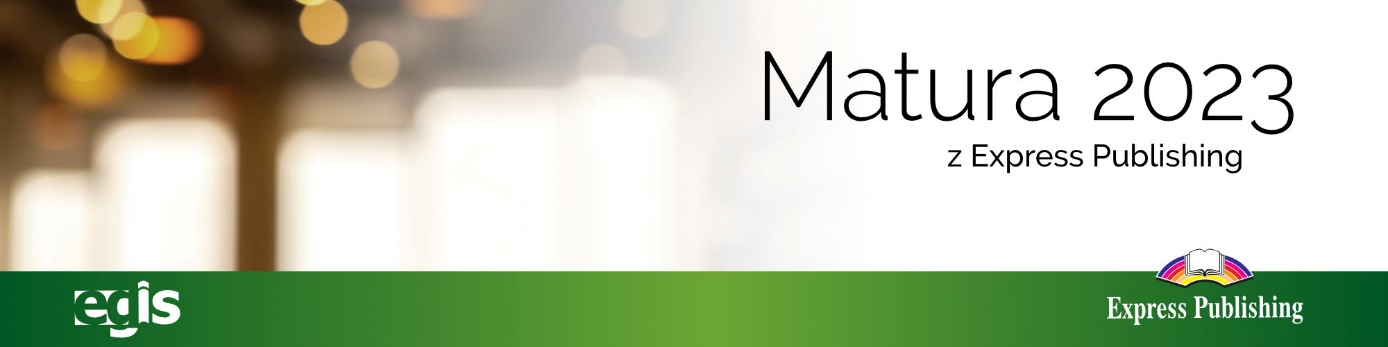 ANSWER KEY & AUDIO SCRIPTROZUMIENIE ZE SŁUCHU POZIOM PODSTAWOWY (B1+/B2)Answer Key19th August / 19 of August / 19.084:30 West RoadLeake14501628 644 9388Audio script  Registration is now open for this year’s STEM Camp and everyone from the age of 15 to 18 is welcome to apply! The camp will run from Monday 1st to Friday 19th August, and campers will be on site from 9 in the morning until half past four in the afternoon. As usual, the camp is taking place at Bluecliffe College on West Road in Birmingham. There will be lectures and seminars from leading figures in the STEM industry, as well as the chance to attend a workshop about how to create your CV with the CEO of SmartSolution, Anna Leake. That’s L-E-A-K-E. There will also be hands-on projects and experiments, because what is STEM Camp without practical experience? All this costs just £195 per person, or £145 each when two or more people sign up together. For more information or to book a place, visit bluecliffecollege.ac.uk/stemcamp, or call Bluecliffe College on 01628 644 9388. That’s 01628 644 9388. But don’t delay – there are only 300 places available. Don’t miss out!ROZUMIENIE ZE SŁUCHU POZIOM ROZSZERZONY (B2+/C1)Answer Key9.2 27th March / March 27  four and a half / 4.5 / 4½Valdez3.3 billionAudio script  Boy	OK. What’s next?Girl	Now let’s revise for the Geography test tomorrow. Mrs Phillips is going to test us on our knowledge of the Great Alaskan Earthquake. Do you remember much from the lesson?Boy	A bit. I know it was the strongest earthquake in North America in recorded history. It was 9.2 on the Richter Scale, wasn’t it?Girl	Correct. Any ideas about when it happened?Boy	Erm … sometime in 1964, I think.Girl	Yes. 27th of March 1964, to be exact. It started at 5:36 pm and lasted about four and a half minutes. … What about the epicentre? You know, the point on the Earth’s surface directly above the place under the ground where the earthquake starts.Boy	Oh, yes! I know this one. The epicentre was in the south of Alaska, 20 km north of Prince William Sound, and 64 km west of Valdez. That’s spelled V-A-L-D-E-Z, right?Girl	Yes, that’s right. Do you remember anything about the damage?Boy	Well, I remember just nine people died in the actual earthquake, which was far fewer than I had expected for such a large-scale natural disaster. I guess that was because Alaska is so sparsely populated. Girl	Yes, but don’t forget that the final number of deaths was 131 because the earthquake caused huge tsunamis, with waves as high as 60 metres! It also caused landslides, floods and fires, and the damage to buildings, bridges and roads was extensive.Boy	Yes, experts estimate the damage cost up to 400 million dollars at the time. The modern equivalent of that is 3.3 billion! Girl	Well remembered! Now, it’s your turn to test me.ROZUMIENIE TEKSTÓW PISANYCH POZIOM PODSTAWOWY (B1+/B2)Answer KeyDACczarno-białym/ cichym/ grzecznymschroniska dla zwierząt70 funtów / 70 £ / £70 / siedemdziesiąt funtów8 milionów / 8 mln / 8 000 000 / osiem milionówZNAJOMOŚĆ ŚRODKÓW JĘZYKOWYCH – TŁUMACZENIE FRAGMENTÓW ZDAŃAnswer KeyUwaga: tłustym drukiem zaznaczono wyrazy, których pisownia może sprawić uczniom trudność.
Aby ułatwić zapamiętanie pisowni, można poprosić uczniów o przeliterowanie tych wyrazów. Warto również zwrócić uwagę uczniów na różnice w wymowie wyrazów o podobnej pisowni 
(np. desert i dessert). * 1.  Suggested answersless harmful to the environment /ɪnˈvaɪrənmənt/will take place on Wednesday /ˈwenzdeɪ/If the surgery is successful /səkˈsesfl/I highly recommend /ˌrekəˈmend/didn’t want to embarrass /ɪmˈbærəs/about his brother’s height /haɪt/I had lost the receipt /rɪˈsiːt/have changed their address /əˈdres/Her favourite dessert/dɪˈzɜːt/ isMediterranean /ˌmedɪtəˈreɪniən/cuisine isa separate /ˈseprət/ room** 2. Suggested answersare not able to adapt /əˈdæpt/whatever the occasion /əˈkeɪʒn/The police are examining the evidence thoroughly /ˈθʌrəli/compliment /ˈkɒmplɪmənt/ I’ve ever heardThe Government /ˈɡʌvənmənt/ was forcedcurriculum /kəˈrɪkjələm/follow the recipe /ˈresəpi/ closelyThe committee /kəˈmɪti/ is composed/consistsdesert /ˈdezət/ islandBy the aisle /aɪl/PROPOZYCJE MNEMOTECHNIK 
UŁATWIAJĄCYCH NAUKĘ ORTOGRAFIIPoniżej znajduje się kilka przykładowych mnemotechnik ułatwiających zapamiętanie pisowni. Nauczyciel może przedstawić je na lekcji, a następnie wybrać inne wyrazy i poprosić uczniów, aby spróbowali podać sposoby na ich zapamiętanie.SEPARATE			There's a rat in separateTOMORROW		I will go with Tom, or RowHEIGHT			There’s an eight in height and weightRECOMMEND		I recoMMend my MuMEMBARRASS		I go really red when my sister singsADDRESS	  		I saw an ad for a dress at this address.DESERT			A desert is a sandy place. (one “s”)DESSERT			It’s so sweet (double “s” in dessert)	Dessert has two "S"s because you always 	want seconds.	When you eat "dessert", you always want	to come back for the second "s".DESERT (= pustynia) only has one S, but DESSERT (= deser) has two because I like it so much.SUCCESSFUL		The successful business woman had access 					to lots of useful contactsENVIRONMENT		The environment is IRON at its core.  